2 классИнформатика:   рабочая тетрадь  № 1-8 стр. 42-453 классРусс.яз    упр534- 536Матем    № 201-2094 классЧТЕНИЕ  с.69-71 выучить одно стихотворение.РУС.ЯЗ.  с.78 учить правило,упр.508,509,510.Математика: скачивай на странице сайта с отдельного файла!Франц. язык 8 кл.         с.67    упр.2Рус. язык6 кл:   § 47 Употребление причастий и деепричастий в речи.1.Упр.548, 5502.Выполнить тест по теме «Причастие и деепричастие»9 кл:   §32 БСП со значением причины, пояснения, дополнения.              Упр. 281         Образец синтаксического разбора БСП стр.185         Упр.282 ( предлож.2 и 4 из упр 281 синтаксический разбор по образцу).5 класс     §76-77 правило учить. Упр 618,622,623      Д/з упр 6247 класс     §40 правила стр 214,215. Упр 516,518.      Д/з упр 521Лит-ра9 кл.     1.А.С. Солженицын «Как жаль». 2.Прочитать, ответить на вопросы стр.2208 кл.    А.К. Толстой. Василий Шибанов. Князь Серебряный. Читать.10 класс   Ф. М. Достоевский «Преступление и наказание». Петербург Достоевского.                  Конфликт между Раскольниковым и миром, им отрицаемым. Конспект в тетради.11 класс   Сочинение в формате ЕГЭ по текстам.Физика8 кл:  §50,51  читать, упр.34(1), 35(1)   с.144, 14710 кл:  §47 читать, упр.3   с.250Основы здорового образа жизни (ОЗОЖ)  6 класс        с18-20 выполнить задания в тетради.7 класс         с 44-45 конспект, выполнить задание на с 47 учебникаЭкология11 класс  с57-59 прочитать, ответить на вопросы письменноОбществознание7 класс параграф 10,11 ответить на вопросы, выучить термины.ОБЖ8 класс          глава 6 ознакомиться, составить план рассказа.6 класс           Раздел 2 параграф 1,2 ответить письменно на вопросы,  заполнить таблицу с55 учебникаБиология  (тесты скачивайте отдельно со школьного сайта)6 класс Повторить материал §16-17 «Половое размножение животных и растений», выполнить тест9 класс изучить материал § «Размножение» стр. 214-221 ответить на вопросы к параграфу, выполнить тестХимия10 класс изучить материал параграфа 19 «Аминокислоты. Белки», выполнить упражнения № 5-7 стр. 103 Биология Математика5 класс: п.17 сравнение дробей учить правила, № 514-518.6 класс: п. 18 решение уравнений учить, примеры разобрать № 547- 551.7 класс:  смотри на следующих страницах!10 класс:   Алгебра :упражнения к главе 4 на выбор, глава 5 конспект.   Геометрия глава 4 векторы в пространстве конспект.8 класс: Классная работа:Просмотреть видео, кому необходимо.Изучить п.22 и 24, рассмотреть все примеры решенияРешить уравнения:ВАРИАНТ 11)	х2 + 5х = 0
2)	х2 – 4 = 0
3)	3х + 2х2 – 5 = 0
4)	х2 + 2 + 3х = 0
5)	х2 + 4х + 4 = 0
6)	3х2 + 8х = 3 
7)	6а2 + 2 = 6аДомашнее задание:Выучить алгоритм п.22 и 24Решить  (сдать 10-11.04.2020) ВАРИАНТ 21)	2х2 + х + 67 = 0
2)	4х + х2 = 0
3)	3х2 – 27 = 0
4)	5х2 = 3х + 2
5)	х2 + 8+ 6х = 0
6)	9 + х2 = 6х
7)	3у2 + 4у = 4Решить вариант 1 ВПР (сдать 13.04.2020)Задание 1 Вычислите:  Ответ запишите в виде несократимой дроби.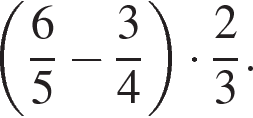 2. Задание 2 Найдите корень уравнения 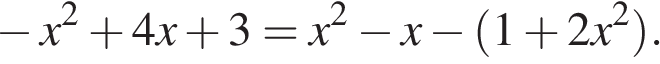 3. Задание 3 Магазин делает пенсионерам скидку на определенное количество процентов от цены покупки. Пакет кефира стоит в магазине 40 рублей. Пенсионер заплатил за пакет кефира 38 рублей. Сколько процентов составляет скидка для пенсионеров?4. Задание 4 На координатной прямой отметьте на прямой точки x и y, если   и 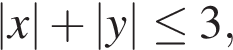 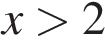 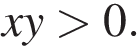 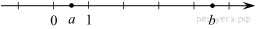 5.  не надо6. не надо7. Задание 7 В таблице указаны средние цены (в рублях) на некоторые основные продукты питания в трех городах России (по данным на начало 2010 года).Определите, в каком из этих городов окажется самым дешевым следующий набор продуктов: 2 батона пшеничного хлеба, 3 кг картофеля, 1,5 кг говядины, 1 л подсолнечного масла. В ответ запишите стоимость данного набора продуктов в этом городе (в рублях).8. Задание 8 Отметьте на координатной прямой числа  и 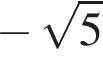 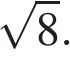 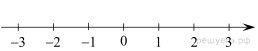 9. Задание 9 Найдите значение выражения  при  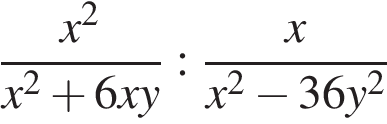 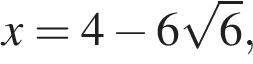 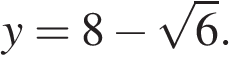 10. Задание 10 Коля выбирает трехзначное число. Найдите вероятность того, что оно делится на 5.11. Задание 11 Изюм получается в процессе сушки винограда. Сколько килограммов винограда потребуется для получения 20 килограммов изюма, если виноград содержит 90% воды, а изюм содержит 5% воды?12. Задание 12 № 182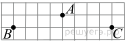 На клетчатой бумаге с размером клетки 1х1 отмечены три точки: ,  и .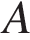 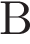 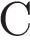  Найдите расстояние от точки  до середины отрезка .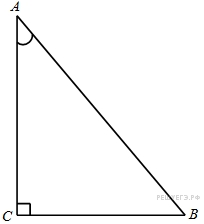 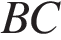 13. Задание 13 № 153В треугольнике  угол  равен 90°,  Найдите  (рисунок  справа)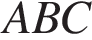 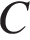 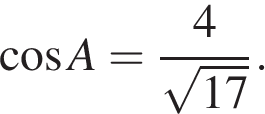 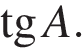 14. Задание 14 Какие из следующих утверждений верны?1) Через любые три точки проходит ровно одна прямая.2) Сумма смежных углов равна .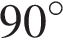 3) Если при пересечении двух прямых третьей прямой соответственные углы составляют в сумме , то эти две прямые параллельны.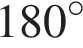 4) Через любые две точки проходит не более одной прямой.15. Задание 15  (Где черные квадратики, поставьте любую букву для удобства решения )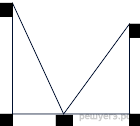 Две башни, одна высотой 40 футов, а другая — 30 футов, расположены на расстоянии 50 футов одна от другой. К расположенному между ними колодцу слетают одновременно с обеих башен две птички, и летя с одинаковой скоростью, одновременно прибывают к колодцу. Найти расстояние от колодца до башен в футах.16. Задание 16 На диаграмме показаны изменения позиции в музыкальных чартах в жанре хип-хоп трёх исполнителей: Roddy Ricch, The Weeknd и Lil Baby. На оси абсцисс отложены месяцы, а на оси ординат — позиция. Рассмотрите диаграмму и прочтите сопровождающий текст.17. Задание 17 Точка H является основанием высоты, проведённой из вершины прямого угла B треугольника ABC к гипотенузе AC. Найдите AB, если AH = 5, AC = 20.18. Задание 18 На изготовление 231 детали ученик тратит на 11 часов больше, чем мастер на изготовление 462 таких же деталей. Известно, что ученик за час делает на 4 детали меньше, чем мастер. Сколько деталей в час делает ученик?19. Задание 19 № На шахматном турнире каждый из участников должен был сыграть ровно одну партию с каждым из прочих, но два участника выбыли из турнира, сыграв только по 3 партии. Поэтому число партий, сыгранных в турнире, оказалось равным 110. Сколько всего было участников турнира?Алгебра 9 класс:Классная работа: выполнить до 14-00 и прислать   Домашнее задание: выполнить и прислать до 09-00 10.04Все вычисления в тетради!7 класс алгебра:  Классная работа:Просмотреть видео: открой в Интернете ссылку   https://yadi.sk/i/aV5m4MGB0d-EOQИзучить п.22, рассмотреть все примеры решенияРешить №343(нечет), 344(нечет)Домашнее задание:Выучить алгоритм стр.134 п.22Решить №343(чет), 344(чет) (сдать 10-11.04.2020)Решить вариант №1 ВПР (сдать 13.04.2020)Вариант №1 Задание 1 № 1Найдите значение выражения 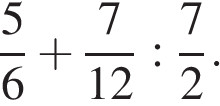 2. Задание 2 № 2Найдите значение выражения 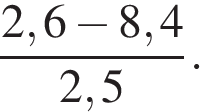 3. Задание 3 № 114В таблице представлены цены (в рублях) на некоторые товары в трёх магазинах:Лариса Кузьминична хочет купить 0,4 кг орехов, 5 плиток шоколада и 1,5 кг зефира. В каком магазине стоимость такой покупки будет наименьшей, если в «Камее» проходит акция: скидка 20% на орехи и зефир, а в «Машеньке» скидка 10% на все продукты?В ответе укажите номер магазина.4. Задание 4 № 4Трактор едет по дороге, проезжая 10 метров за каждую секунду. Выразите скорость трактора в километрах в час.5. Задание 5 № 5Ежемесячная плата за телефон составляет 280 рублей в месяц. Сколько рублей составит ежемесячная плата за телефон, если она вырастет на 5%?6. Задание 6 № 554Фермерское хозяйство поставило на рынок 14 тонн клубники, 12 тонн вишни, 15 тонн огурцов и 13 тонн морковки.Выберите верные утверждения и запишите в ответе их номера.1) Фермерское хозяйство поставило на 2 тонны овощей больше, чем ягод.2) Меньше всего фермерское хозяйство поставило морковки.3) Хозяйство поставило на рынок не больше 26 тонн вишни и огурцов.4) Огурцов и морковки вместе фермерское хозяйство поставило в 2 раза больше, чем клубники.7. Задание 7 № 624На диаграмме представлены данные о количестве посетителей шашечного клуба за неделю. По вертикали указано количество посетителей. Сколько человек посетило клуб с четверга по субботу?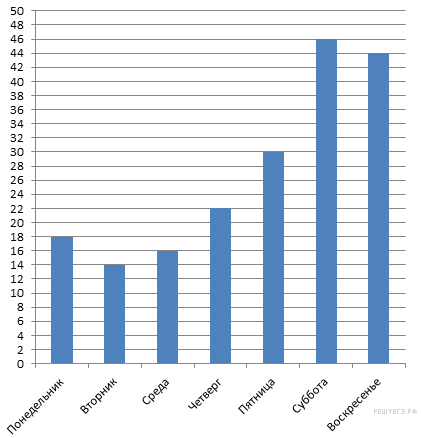 8. Задание 8 № 11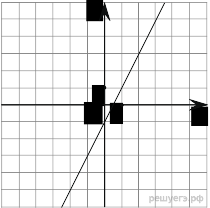 На рисунке изображён график линейной функции. Напишите формулу, которая задаёт эту линейную функцию.9. Задание 9 № 8Решите уравнение 2 + 3x = − 2x − 13.10. Задание 10 № 1258Прочтите текст.Переплата по кредиту — это сумма, которую выплачивают банку сверх того, что было получено в кредит. Например, пусть клиент обращается к банку за кредитом в 100 тысяч рублей на два месяца, и за пользование деньгами в течение этого срока должен будет уплатить 10 тысяч рублей. Если стоимость рассмотрения кредитной заявки 500 рублей, а за обслуживание счета банк берет 250 рублей в месяц, то переплата составит 11 000 рублей.Даниил решил купить себе ноутбук, который стоит 60 тыс. рублей. На его запрос откликнулись два банка с разными условиями кредитования: первый предложил 24,5% годовых на 1 год, второй предложил через год вернуть в банк половину взятой суммы, уплатив за использование кредита 16%, а еще через год вернуть оставшиеся 30 тыс. руб, также уплатив 16% за их использование. Существенной ли будет разница в переплате в этих двух банках? Существенной считайте разницу, если она составляет более 500 рублей.11. Задание 11 № 868Упростите выражение , найдите его значение при c = 0,5. В ответ запишите полученное число.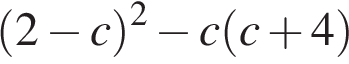 12. Задание 12 № 1208Отметьте и подпишите на координатной прямой точки  и 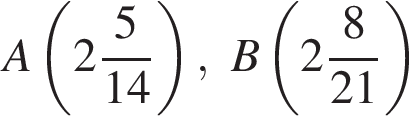 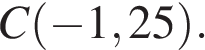 13. Задание 13 № 1203Из точки А(4, −2) опущен перпендикуляр на ось абсцисс. Найдите абсциссу основания перпендикуляра.14. Задание 14 № 14В треугольнике ABC проведена биссектриса CE. Найдите величину угла BCE, если ∠BAC = 46° и ∠ABC = 78°.15. Задание 15 № 1240Прочтите текст.Мотоциклист начал движение в 15:00 и в 15:15 разогнался до 50 км/ч. За следующие 15 минут он разогнался еще на 20 км/ч, затем он полчаса двигался с постоянной скоростью, после чего его маршрут пошел в гору, из-за чего скорость начала падать, пока к 16:15 не достигла 40 км/ч. После чего дорога пошла под гору, и мотоциклист сумел разогнаться до 110 км/ч за следующие 15 минут. Далее трасса выровнялась, и скорость снизилась до 80 км/ч за 30 минут, после чего мотоциклист стал двигаться с этой скоростью до 17:30. На последнем наблюдаемом участке маршрута дорога испортилась, и скорость упала на 60 км/ч за 15 минут.По описанию постройте схематично график изменения скорости мотоциклиста с 15:00 до 17:45, если учесть, что его скорость изменялась равномерно.16. Задание 16 № 1092Два оператора, работая вместе, могут набрать текст газеты объявлений за 8 ч. Если первый оператор будет работать 3 ч, а второй 12 ч, то они выполнят только 75% всей работы. За какое время может набрать весь текст каждый оператор, работая отдельно?Наименование продуктаТверьЛипецкБарнаулПшеничный хлеб (батон)111214Молоко (1 литр)262325Картофель (1 кг)91316Сыр (1 кг)240215260Мясо (говядина) (1 кг)260280300Подсолнечное масло (1 литр)384450№Ф.И.О. ученикаЗадание (домашнее)1Енжаев Даниил №16 (четные+оставшиеся)2Ерусланов Нариман №16 (четные+оставшиеся)3Ерусланов Сеидали№21(четные)4Ерусланова Алсу №16 (четные+оставшиеся)5Ерусланова Зульфия №21(четные)6Иванова Кристина №21(четные)7Кручинкина Мария №21(четные)8Мочалова Карина №16 (четные+оставшиеся)9Некезова Анна №16 (четные+оставшиеся)№Ф.И.О. ученикаЗадание 1Енжаев Даниил №16 (с1 по 25 нечетные)2Ерусланов Нариман №16 (с1 по 25 нечетные)3Ерусланов Сеидали№21(нечетные)4Ерусланова Алсу №16 (с1 по 25 нечетные)5Ерусланова Зульфия №21(нечетные)6Иванова Кристина №21(нечетные)7Кручинкина Мария №21(нечетные)8Мочалова Карина №16 (с1 по 25 нечетные)9Некезова Анна №16 (с1 по 25 нечетные)МагазинОрехи (за кг.)Шоколад (за плитку)Зефир (за кг.)1. «Машенька»600451442. «Лидия»585651163. «Камея»66053225